27 ноября 2015 года, пятница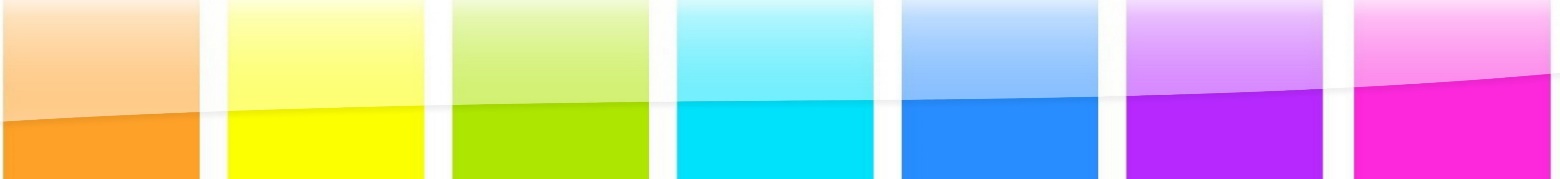 28 ноября 2015 года, субботаVIII Открытая партнерская научно-практическая конференция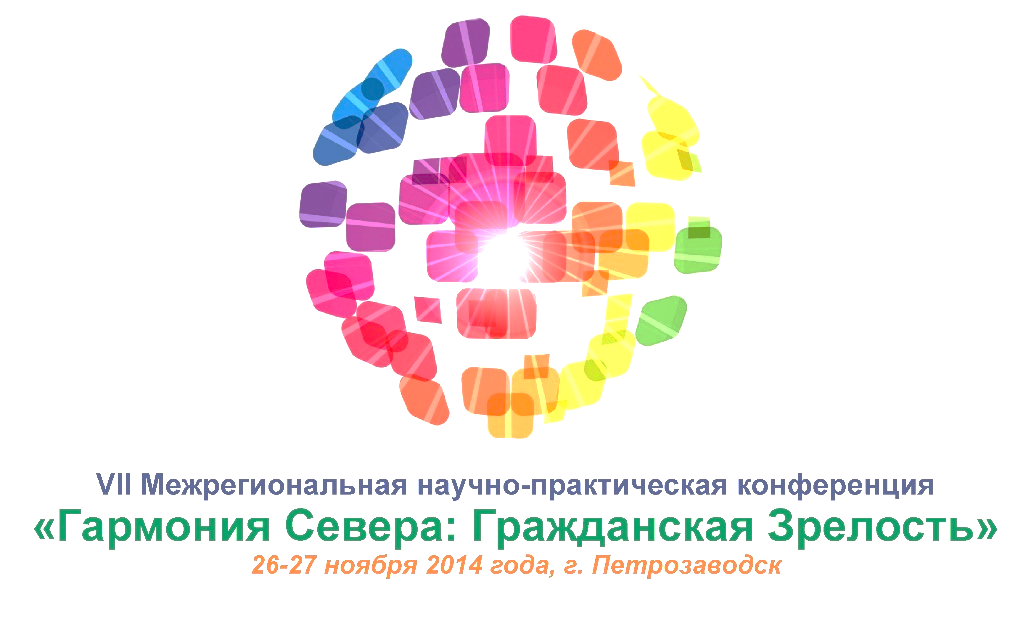 Гармония Севера: Гражданская ОтветственностьПРОГРАММА КОНФЕРЕНЦИИПРОГРАММА КОНФЕРЕНЦИИПРОГРАММА КОНФЕРЕНЦИИ12.30-13.00Регистрация участниковКарельский филиал Российской академии народного хозяйства и государственной службы при Президенте Российской Федерацииул. Чапаева, 6аРегистрация участниковКарельский филиал Российской академии народного хозяйства и государственной службы при Президенте Российской Федерацииул. Чапаева, 6а13.00-14.30Тематические секции «Сила великих сердец» Тематические секции «Сила великих сердец» Секция 1.Гражданская ответственность: старт развития - дети и молодежьВедущая секции: Колеченок Елена Николаевнаглавный специалист отдела реализации проектов и программ ГБУ РК «Карельский региональный Центр молодежи», Президент Межрегионального молодежного общественного движения «Ассоциация АВАРД»Выступающие: Образовательные стратегии молодежи и эффект накопления человеческого капитала в зеркале статистики по регионам Северо-Запада РоссииПоташева Ольга Вячеславовнаканд. экон. наук, научный сотрудник Отдела моделирования и прогнозирования регионального развития Института экономики Карельского научного центра Российской академии наук, старший преподаватель кафедры Теоретической экономики и государственного и муниципального управления ФГБОУ ВПО «Петрозаводский государственный университет»Система органов молодёжного самоуправления - инструмент выражения своей гражданской позицииАлексеева Екатерина ВалерьевнаЧлен Совета при Главе Республики Карелия по содействию развитию гражданского общества и правам человека, Председатель Правления Карельской региональной общественной организации «Межвузовский центр межнационального общения и патриотического воспитания»Молодежное участие в культурных общественных инициативах: на примере фестиваля «Мой поэт»Сухова Александра Игоревна арт-директор клуба-ресторана «Бегемот», идеолог event-компании Счастье.RU, радиоведушаяКак обычный центр молодёжи может оказать поддержку в самых смелых инициативах?Андреев Евгений Викторовичдиректор МУ «Центр молодежи», Председатель Правления Карельской региональной молодежной общественной организации «Велоэкстрим» Опыт реализации проекта «Академия практической арт-терапии «ЧУДО» (Чрезвычайно Удивительные Детские Открытия)Пенькова Марина Викторовназаместитель исполнительного директора Карельского регионального общественного фонда поддержки благотворительных, социальных, культурных, образовательных инициатив «Петрозаводск»Формирование социальной активности и гражданской ответственности старших подростковЛитвинова Екатерина Андреевна студентка Института истории, политических и социальных наук ФГБОУ ВПО «Петрозаводский государственный университет», сотрудник Карельского регионального благотворительного фонда «Материнское сердце»Азбука Счастья: гражданская ответственность – опыт молодыхКомиссарова Евгения Игоревнастарший воспитатель МДОУ «Детский сад № 112 Лесная сказка», участник команды Общественного партнерского центра семейной поддержки при Кондопожском детском доме «Открытые сердца»От идеи к инициативе, от инициативы к ответственности:взгляд молодого человекаЯковчук Александра Алексеевнастудентка АОУ СПО РК «Петрозаводский базовый медицинский колледж, участник партнерского сообщества молодежных организаций и инициативных групп Петрозаводска «В Городе»Секция 1.Гражданская ответственность: старт развития - дети и молодежьВедущая секции: Колеченок Елена Николаевнаглавный специалист отдела реализации проектов и программ ГБУ РК «Карельский региональный Центр молодежи», Президент Межрегионального молодежного общественного движения «Ассоциация АВАРД»Выступающие: Образовательные стратегии молодежи и эффект накопления человеческого капитала в зеркале статистики по регионам Северо-Запада РоссииПоташева Ольга Вячеславовнаканд. экон. наук, научный сотрудник Отдела моделирования и прогнозирования регионального развития Института экономики Карельского научного центра Российской академии наук, старший преподаватель кафедры Теоретической экономики и государственного и муниципального управления ФГБОУ ВПО «Петрозаводский государственный университет»Система органов молодёжного самоуправления - инструмент выражения своей гражданской позицииАлексеева Екатерина ВалерьевнаЧлен Совета при Главе Республики Карелия по содействию развитию гражданского общества и правам человека, Председатель Правления Карельской региональной общественной организации «Межвузовский центр межнационального общения и патриотического воспитания»Молодежное участие в культурных общественных инициативах: на примере фестиваля «Мой поэт»Сухова Александра Игоревна арт-директор клуба-ресторана «Бегемот», идеолог event-компании Счастье.RU, радиоведушаяКак обычный центр молодёжи может оказать поддержку в самых смелых инициативах?Андреев Евгений Викторовичдиректор МУ «Центр молодежи», Председатель Правления Карельской региональной молодежной общественной организации «Велоэкстрим» Опыт реализации проекта «Академия практической арт-терапии «ЧУДО» (Чрезвычайно Удивительные Детские Открытия)Пенькова Марина Викторовназаместитель исполнительного директора Карельского регионального общественного фонда поддержки благотворительных, социальных, культурных, образовательных инициатив «Петрозаводск»Формирование социальной активности и гражданской ответственности старших подростковЛитвинова Екатерина Андреевна студентка Института истории, политических и социальных наук ФГБОУ ВПО «Петрозаводский государственный университет», сотрудник Карельского регионального благотворительного фонда «Материнское сердце»Азбука Счастья: гражданская ответственность – опыт молодыхКомиссарова Евгения Игоревнастарший воспитатель МДОУ «Детский сад № 112 Лесная сказка», участник команды Общественного партнерского центра семейной поддержки при Кондопожском детском доме «Открытые сердца»От идеи к инициативе, от инициативы к ответственности:взгляд молодого человекаЯковчук Александра Алексеевнастудентка АОУ СПО РК «Петрозаводский базовый медицинский колледж, участник партнерского сообщества молодежных организаций и инициативных групп Петрозаводска «В Городе»Секция 2.Гражданская ответственность: состояние зрелости - взрослые людиВедущая секции: Жукова Ирина Вячеславовнапедагог-организатор МУ «Досугово-социальный центр «Подросток», заместитель Председателя Правления Карельского регионального общественного благотворительного фонда «Центр развития молодежных и общественных инициатив»Выступающие: Гражданское общество в Республике Карелия – о ходе реализации комплексного проекта «Общественный потенциал социально-ориентированных некоммерческих организаций»Толстогузов Олег Викторовичдоктор экон. наук, заведующий Отделом региональной экономической политики Института экономики Карельского научного центра Российской академии наукШишкин Артем Анатольевичканд. экон. наук, старший научный сотрудник Отдела региональной экономической политики Института экономики Карельского научного центра Российской академии наук, директор Автономной некоммерческой организации «Центр содействия развитию территорий» Будущие взрослые - мотивация поступления в ВУЗ: классификация причин выбора абитуриентами направления подготовкиТерентьев Константин Юрьевич старший преподаватель, заведующий лабораторией социологических исследований Института истории, политических и социальных наук ФГБОУ ВПО «Петрозаводский государственный университет»Зелёные инициативы жителей на благо города - почему это модно?Мизинкова Юлия ИвановнаНачальник отдела охраны окружающей среды и эколого-просветительской деятельности Администрации Петрозаводского городского округаЛанев Юрий ЮрьевичСо-руководитель представительства в Петрозаводске Международного общественного объединений «Центр Гармонии Мир Друзей»Гражданская ответственность взрослых … там, где живемИльин Сергей ВалерьевичПредседатель Территориального общественного самоуправления «Микрорайон Соломенное»Секция 2.Гражданская ответственность: состояние зрелости - взрослые людиВедущая секции: Жукова Ирина Вячеславовнапедагог-организатор МУ «Досугово-социальный центр «Подросток», заместитель Председателя Правления Карельского регионального общественного благотворительного фонда «Центр развития молодежных и общественных инициатив»Выступающие: Гражданское общество в Республике Карелия – о ходе реализации комплексного проекта «Общественный потенциал социально-ориентированных некоммерческих организаций»Толстогузов Олег Викторовичдоктор экон. наук, заведующий Отделом региональной экономической политики Института экономики Карельского научного центра Российской академии наукШишкин Артем Анатольевичканд. экон. наук, старший научный сотрудник Отдела региональной экономической политики Института экономики Карельского научного центра Российской академии наук, директор Автономной некоммерческой организации «Центр содействия развитию территорий» Будущие взрослые - мотивация поступления в ВУЗ: классификация причин выбора абитуриентами направления подготовкиТерентьев Константин Юрьевич старший преподаватель, заведующий лабораторией социологических исследований Института истории, политических и социальных наук ФГБОУ ВПО «Петрозаводский государственный университет»Зелёные инициативы жителей на благо города - почему это модно?Мизинкова Юлия ИвановнаНачальник отдела охраны окружающей среды и эколого-просветительской деятельности Администрации Петрозаводского городского округаЛанев Юрий ЮрьевичСо-руководитель представительства в Петрозаводске Международного общественного объединений «Центр Гармонии Мир Друзей»Гражданская ответственность взрослых … там, где живемИльин Сергей ВалерьевичПредседатель Территориального общественного самоуправления «Микрорайон Соломенное»Секция 3.Гражданская ответственность: энергия мудрых - старшее поколениеВедущие секции: Комиссарова Ирина Анатольевнаметодист отдела дошкольного и начального образования ГАУ ДПО РК «Карельский центр развития образования», со-руководитель Общественного партнерского центра семейной поддержки при Кондопожском детском доме «Открытые сердца» Обшатко Любовь Антоновнаинженер-лаборант кафедры ботаники и физиологии растений эколого-биологического факультета ФГБУ ВПО «Петрозаводский государственный университет», руководитель регионального отделения Общероссийского общественного движения содействия духовному развитию населения «За Государственность и Духовное возрождение Святой Руси» Выступающие: Потенциал старшего поколения в гражданской ответственностиГоранская Светлана Владимировнаканд. мед. наук, доцент, кафедры «Безопасность жизнедеятельности и здоровьесберегающих технологий» Института физической культуры, спорта и туризма ГБОУ ВПО «Петрозаводский государственный университет», заместитель Председателя Правления Карельской региональной общественной организации «Матери против наркотиков» Старость меня дома не застанет: геронтологическое волонтерствоЦымбал Тамара Михайловнаспециалист по социальной работе МУ «Комплексный центр социального обслуживания «Истоки» Петрозаводского городского округаОт гражданской активности к гражданской ответственностиБелая Раиса Васильевнаканд. экон. наук, старший научный сотрудник Института экономики Карельского научного центра Российской академии наук, старший аналитик Некоммерческого партнерства центр социального анализа и реконструкции «Социо-логос»Гражданская ответственность в социуме: от Семьи к СемьеКомиссарова Ирина Анатольевнаметодист отдела дошкольного и начального образования ГАУ ДПО РК «Карельский центр развития образования», со-руководитель Общественного партнерского центра семейной поддержки при Кондопожском детском доме «Открытые сердца» Старшее поколение в заботе о благополучии детейГригорьева Галина ФедоровнаПредседатель Правления Карельской региональной общественной организации «Служба социальной поддержки и реабилитации «Возрождение», член Общественного совета в сфере социальной защиты и социального обслуживания при Министерстве здравоохранения и социального развития Республики КарелияСекция 3.Гражданская ответственность: энергия мудрых - старшее поколениеВедущие секции: Комиссарова Ирина Анатольевнаметодист отдела дошкольного и начального образования ГАУ ДПО РК «Карельский центр развития образования», со-руководитель Общественного партнерского центра семейной поддержки при Кондопожском детском доме «Открытые сердца» Обшатко Любовь Антоновнаинженер-лаборант кафедры ботаники и физиологии растений эколого-биологического факультета ФГБУ ВПО «Петрозаводский государственный университет», руководитель регионального отделения Общероссийского общественного движения содействия духовному развитию населения «За Государственность и Духовное возрождение Святой Руси» Выступающие: Потенциал старшего поколения в гражданской ответственностиГоранская Светлана Владимировнаканд. мед. наук, доцент, кафедры «Безопасность жизнедеятельности и здоровьесберегающих технологий» Института физической культуры, спорта и туризма ГБОУ ВПО «Петрозаводский государственный университет», заместитель Председателя Правления Карельской региональной общественной организации «Матери против наркотиков» Старость меня дома не застанет: геронтологическое волонтерствоЦымбал Тамара Михайловнаспециалист по социальной работе МУ «Комплексный центр социального обслуживания «Истоки» Петрозаводского городского округаОт гражданской активности к гражданской ответственностиБелая Раиса Васильевнаканд. экон. наук, старший научный сотрудник Института экономики Карельского научного центра Российской академии наук, старший аналитик Некоммерческого партнерства центр социального анализа и реконструкции «Социо-логос»Гражданская ответственность в социуме: от Семьи к СемьеКомиссарова Ирина Анатольевнаметодист отдела дошкольного и начального образования ГАУ ДПО РК «Карельский центр развития образования», со-руководитель Общественного партнерского центра семейной поддержки при Кондопожском детском доме «Открытые сердца» Старшее поколение в заботе о благополучии детейГригорьева Галина ФедоровнаПредседатель Правления Карельской региональной общественной организации «Служба социальной поддержки и реабилитации «Возрождение», член Общественного совета в сфере социальной защиты и социального обслуживания при Министерстве здравоохранения и социального развития Республики Карелия14.45-16.15Интерактивные площадки «Сила малых дел» Интерактивные площадки «Сила малых дел» 14.45-15.25Быть Сильным Гражданином: как найти вдохновение?Быть Сильным Гражданином: как продолжать верить?15.30-16.15Эхо Малых Дел: как ценить каждого?Эхо Малых Дел: как бескорыстно действовать?18.00-19.20Культурно-образовательное событие авторский спектакль «Я - Жанна» Петрозаводский Доме актера пр. К. Маркса, 19 Культурно-образовательное событие авторский спектакль «Я - Жанна» Петрозаводский Доме актера пр. К. Маркса, 19 09.00-10.00Открытая встреча «Потенциал гражданской ответственности» Об участии НКО Республики Карелия в Президентских конкурсах по выделению грантов некоммерческим неправительственным организациям (2013-2015 годы)Черненкова Елена Ивановна канд. ист. наук, доцент кафедры зарубежной истории, политологии и международных отношений Института истории, политических и социальных наук ФГБУ ВПО «Петрозаводский государственный университет»Гражданская ответственность в формате гражданского обществаШишкин Анатолий Ивановичдоктор техн. наук, главный научный сотрудник отдела региональной экономической политики Института экономики Карельского научного центра Российской академии наук, профессор ФГБУ ВПО «Петрозаводский государственный университет», заслуженный деятель науки Республики Карелия, заслуженный экономист Республики Карелия10.00-10.30Свободное общение, встреча с журналистами, начало работы семинаров 10.00-12.00Проектная лаборатория «Сила великих дел» 10.00-12.00Проектировочный семинар«От оценки качества услуг – к качеству жизни общества»Основная цель: развитие потенциала ответственного участия получателей услуг, работников и партнеров организаций в независимой оценке качества оказания социальных услуг в сфере социального обслуживания в 2016 годуВедущие лаборатории: Комиссарова Ирина Анатольевнаметодист отдела дошкольного и начального образования ГАУ ДПО РК «Карельский центр развития образования», со-руководитель Общественного партнерского центра семейной поддержки при Кондопожском детском доме «Открытые сердца» Белова Марина Фридриховнаначальник отдела учета ГУ «Национальный музей Республики Карелия», преподаватель ООО «Автошкола «Престиж плюс»Участники: руководители, специалисты, добровольцы, партнеры, получатели услуг организаций, оказывающих социальные услуги в сфере социального обслуживания10.00-12.00Семинар-презентация«Семья – ценность ответственного общества»Основная цель: содействие раскрытию и развитию семейного творческого потенциала, представление социально-педагогических программ по подготовке семейных наставников и продвижению семейных ценностейВедущие лаборатории: Жукова Ирина Вячеславовнапедагог-организатор МУ «Досугово-социальный центр «Подросток», заместитель Председателя Правления Карельского регионального общественного благотворительного фонда «Центр развития молодежных и общественных инициатив»Кривкова Ольга Витальевназаместитель ответственного секретаря Карельского регионального отделения Общероссийской общественной организации «Национальная родительская ассоциация социальной поддержки семьи и защиты семейных ценностей», координатор программ Карельского регионального благотворительного фонда «Материнское сердце»Михайлова Светлана Викторовнаволонтер Карельского регионального благотворительного фонда «Материнское сердце»Участники: родители, прародители, супруги, члены семей и специалисты организаций, реализующих проекты и программы с участием семей10.30-12.00Семинар-тренинг «Многонациональный Город и молодежь ВМЕСТЕ»Основная цель: создание благоприятных условий для качественного диалога молодых и взрослых людей и поиск новых форм включения молодежи в социально значимые проекты в сфере культуры мира и согласияВедущие лаборатории: Колеченок Елена Николаевнаглавный специалист отдела реализации проектов и программ ГБУ РК «Карельский региональный Центр молодежи», Президент Межрегионального молодежного общественного движения «Ассоциация АВАРД»Гущин Никита Руфимовичстудент Института истории, политических и социальных наук ФГБОУ ВПО «Петрозаводский государственный университет», участник партнерского сообщества молодежных организаций и инициативных групп Петрозаводска «В Городе»Участники: руководители, специалисты и добровольцы молодежных организаций и национальных общественных объединений12.30-14.00Пленарное заседание «Сила объединения поколений: 8 горизонтов северного сотрудничества»Завершение Конференции. Совместный настрой на проявление гражданской ответственности